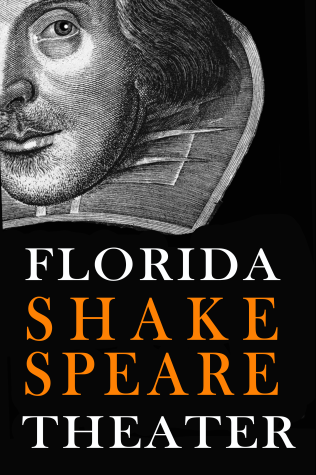 MACBETH1 Hour CutBy William ShakespeareEdited by Colleen Stovall For the Florida Shakespeare TheaterCharacters in the PlayThree Witches, the Weïrd SistersDUNCAN, king of ScotlandMALCOLM, his elder sonMACBETH, thane of GlamisLADY MACBETHSEYTON, attendant to MacbethThree Murderers in Macbeth’s serviceBoth attending upon Lady Macbeth:A DoctorA GentlewomanA PorterBANQUO, commander, with Macbeth, of Duncan’s armyMACDUFF, a Scottish nobleLADY MACDUFFTheir sonScottish Nobles:	LENNOX, ROSS,  , MENTEITH, CAITHNESSSIWARD, commander of the English forcesA Captain in Duncan’s armyThree Messengers, Three Servants, a Lord, a SoldierACT 1 		Scene 1Thunder and Lightning. Enter three Witches.FIRST WITCHWhen shall we three meet again?In thunder, lightning, or in rain?SECOND WITCHWhen the hurly-burly’s done,When the battle’s lost and won.THIRD WITCHThat will be ere the set of sun.	FIRST WITCHWhere the place?SECOND WITCH  Upon the heath.THIRD WITCHThere to meet with Macbeth.FIRST WITCH  I come, Graymalkin.SECOND WITCH  Paddock calls.	THIRD WITCH  Anon.ALLFair is foul, and foul is fair;Hover through the fog and filthy air.They exit.ACT 1 	SCENE 2Alarum within. Enter King Duncan, Malcolm,
Lennox, with Attendants, meeting a bleeding
Captain.DUNCANWhat bloody man is that? He can report,As seemeth by his plight, of the revoltThe newest state.MALCOLM  This is the sergeantWho, like a good and hardy soldier, fought	’Gainst my captivity.—Hail, brave friend!Say to the King the knowledge of the broilAs thou didst leave it.CAPTAIN  Doubtful it stood,The merciless Macdonwaldfrom the Western IslesOf kerns and gallowglasses is supplied;	But all’s too weak;For brave Macbeth (well he deserves that name),Disdaining Fortune, with his brandished steel,Which smoked with bloody execution,	Like Valor’s minion, carved out his passageTill he faced the slave;Which ne’er shook hands, nor bade farewell to him,Till he unseamed him from the nave to th’ chops,And fixed his head upon our battlements.	DUNCANO valiant cousin, worthy gentleman!CAPTAINBut the Norweyan lord, surveying vantage,With furbished arms and new supplies of men,	Began a fresh assault.DUNCANDismayed not this our captains, Macbeth andBanquo?CAPTAINYes, as sparrows eagles, or the hare the lion.But I am faint. My gashes cry for help.DUNCANSo well thy words become thee as thy wounds:They smack of honor both.—Go, get him surgeons.The Captain is led off by Attendants.Enter Ross Who comes here?MALCOLM  The worthy Thane of Ross.	ROSS  God save the King.DUNCAN  Whence cam’st thou, worthy thane?	ROSS  From Fife, great king,Where the Norweyan banners flout the skyAnd fan our people cold.The Thane of Cawdor, began a dismal conflict,And to conclude,	The victory fell on us.DUNCAN  Great happiness!No more that Thane of Cawdor shall deceiveOur bosom interest. Go, pronounce his presentdeath,	And with his former title greet Macbeth.ROSS  I’ll see it done.DUNCANWhat he hath lost, noble Macbeth hath won.They exit.Act 1	Scene 3Thunder. Enter the three Witches.FIRST WITCH  Where hast thou been, sister?SECOND WITCH  Killing swine.THIRD WITCH  Sister, where thou?FIRST WITCH.Look what I have.SECOND WITCH  Show me, show me.FIRST WITCHHere I have a pilot’s thumb,Wracked as homeward he did come.	Drum within.  THIRD WITCHA drum, a drum!Macbeth doth come.ALL, dancing in a circleThe Weïrd Sisters, hand in hand,Posters of the sea and land,Thus do go about, about,	Thrice to thine and thrice to mineAnd thrice again, to make up nine.Peace, the charm’s wound up.Enter Macbeth and Banquo.MACBETHSo foul and fair a day I have not seen.BANQUOHow far is ’t called to Forres?—What are these,	So withered, and so wild in their attire,That look not like th’ inhabitants o’ th’ EarthAnd yet are on ’t?—Live you? Or are you aughtThat man may question? MACBETH  Speak if you can. What are you?	FIRST WITCHAll hail, Macbeth! Hail to thee, Thane of Glamis!SECOND WITCHAll hail, Macbeth! Hail to thee, Thane of Cawdor!THIRD WITCHAll hail, Macbeth, that shalt be king hereafter!BANQUOMy noble partnerYou greet with present grace and great predictionOf noble having and of royal hope,That he seems rapt withal. To me you speak not.	60If you can look into the seeds of timeAnd say which grain will grow and which will not,Speak, then, to me, who neither beg nor fearYour favors nor your hate.FIRST WITCH  Hail!	65SECOND WITCH  Hail!THIRD WITCH  Hail!FIRST WITCHLesser than Macbeth and greater.SECOND WITCHNot so happy, yet much happier.THIRD WITCHThou shalt get kings, though thou be none.	So all hail, Macbeth and Banquo!FIRST WITCHBanquo and Macbeth, all hail!MACBETHStay, you imperfect speakers. Tell me more.By Sinel’s death I know I am Thane of Glamis.But how of Cawdor? The Thane of Cawdor lives	Speak, I charge you.Witches vanish.BANQUOThe earth hath bubbles, as the water has,And these are of them. Whither are they vanished?MACBETHInto the air, and what seemed corporal melted,As breath into the wind. Would they had stayed!	BANQUOWere such things here as we do speak about?Or have we eaten on the insane rootThat takes the reason prisoner?MACBETHYour children shall be kings.BANQUO  You shall be king.	MACBETHAnd Thane of Cawdor too. Went it not so?BANQUOTo th’ selfsame tune and words.—Who’s here?Enter Ross.ROSSWe are sent	To give thee from our royal master thanks,And for an earnest of a greater honor,He bade me, from him, call thee Thane of Cawdor,	In which addition, hail, most worthy thane,For it is thine.BANQUO  What, can the devil speak true?MACBETHThe Thane of Cawdor lives. Why do you dress meIn borrowed robes?	ROSS  Who was the Thane lives yet,But under heavy judgment bears that lifeWhich he deserves to lose. But treasons capital, confessed and proved,Have overthrown him.MACBETH, aside  Glamis and Thane of Cawdor!	The greatest is behind. To Ross. Thanksfor your pains.BANQUO  Look how our partner’s rapt.MACBETH, asideIf chance will have me king, why, chance maycrown me Without my stir.BANQUO  New honors come upon him,	Like our strange garments, cleave not to their moldBut with the aid of use.MACBETH, aside  Come what come may,Time and the hour runs through the roughest day.BANQUOWorthy Macbeth, we stay upon your leisure.	MACBETH  Till then, enough.—Come, friends.	They exit.Act 1	Scene 4Flourish. Enter King Duncan, Lennox, Malcolm,
Donalbain, and Attendants.DUNCANIs execution done on Cawdor? Are notThose in commission yet returned?MALCOLM  My liege,Nothing in his lifeBecame him like the leaving it. He diedAs one that had been studied in his death	To throw away the dearest thing he owedAs ’twere a careless trifle.DUNCAN  There’s no artTo find the mind’s construction in the face.He was a gentleman on whom I built	An absolute trust.Enter Macbeth, Banquo, Ross, and Angus.O worthiest cousin,Would thou hadst less deserved,That the proportion both of thanks and paymentMight have been mine! Only I have left to say,More is thy due than more than all can pay.MACBETHThe service and the loyalty I owe	In doing it pays itself.DUNCAN  Sons, kinsmen, thanes,And you whose places are the nearest, knowWe will establish our estate uponOur eldest, Malcolm, whom we name hereafterThe Prince of Cumberland;—From hence to InvernessAnd bind us further to you.MACBETHThe rest is labor which is not used for you.	I’ll be myself the harbinger and make joyfulThe hearing of my wife with your approach.So humbly take my leave.DUNCAN  My worthy Cawdor.MACBETH, asideThe Prince of Cumberland! That is a step	On which I must fall down or else o’erleap,For in my way it lies. Stars, hide your fires;Let not light see my black and deep desires.The eye wink at the hand, yet let that beWhich the eye fears, when it is done, to see.	He exits.Flourish. They exit.Act 1          Scene 5Enter Macbeth’s Wife, alone, with a letter.LADY MACBETH, reading the letter  They met me in theday of success, and I have learned by the perfect’streport they have more in them than mortal knowledge.When I burned in desire to question them further, theymade themselves air, into which they vanished.	Whiles I stood rapt in the wonder of it came missivesfrom the King, who all-hailed me “Thane of Cawdor,”by which title, before, these Weïrd Sisters saluted meand referred me to the coming on of time with “Hail,king that shalt be.” This have I thought good to deliver	thee, my dearest partner of greatness, that thoumight’st not lose the dues of rejoicing by being ignorantof what greatness is promised thee. Lay it to thyheart, and farewell.Glamis thou art, and Cawdor, and shalt be	What thou art promised. Yet do I fear thy nature;It is too full o’ th’ milk of human kindnessHie thee hither,That I may pour my spirits in thine earAnd chastise with the valor of my tongue	All that impedes thee from the golden round,Enter Messenger.What is your tidings?MESSENGERThe King comes here tonight.	Our thane is coming.One of my fellows had the speed of him,	Who, almost dead for breath, had scarcely moreThan would make up his message.LADY MACBETH  Give him tending.He brings great news.	Messenger exits.The raven himself is hoarse	That croaks the fatal entrance of DuncanUnder my battlements. Come, you spiritsThat tend on mortal thoughts, unsex me here,And fill me from the crown to the toe top-fullOf direst cruelty. Make thick my blood.	Stop up th’ access and passage to remorse,That no compunctious visitings of natureShake my fell purpose, nor keep peace betweenTh’ effect and it. Come, thick night,And pall thee in the dunnest smoke of hell,That my keen knife see not the wound it makes,Nor heaven peep through the blanket of the dark	To cry “Hold, hold!”Enter Macbeth.Great Glamis, worthy Cawdor,Greater than both by the all-hail hereafter!Thy letters have transported me beyondThis ignorant present, and I feel now	The future in the instant.MACBETH  My dearest love,Duncan comes here tonight.LADY MACBETH  And when goes hence?MACBETHTomorrow, as he purposes.	LADY MACBETH  O, neverShall sun that morrow see!Your face, my thane, is as a book where menMay read strange matters. To beguile the time,Look like the time. Bear welcome in your eye,	Your hand, your tongue. Look like th’ innocentflower,But be the serpent under ’t. He that’s comingMust be provided for; and you shall putThis night’s great business into my dispatch,	Which shall to all our nights and days to comeGive solely sovereign sway and masterdom.MACBETHWe will speak further.LADY MACBETH  Only look up clear.To alter favor ever is to fear.	Leave all the rest to me.They exit.Act 1      Scene 6Hautboys and Torches. Enter King Duncan, Malcolm,
Donalbain, Banquo, Lennox, Macduff, Ross, Angus, and
Attendants.DUNCAN  See, see our honored hostess!—The love that follows us sometime is our trouble,Which still we thank as love. Herein I teach you	How you shall bid God ’ild us for your painsAnd thank us for your trouble.LADY MACBETH  All our service,In every point twice done and then done double,Were poor and single business to contend	Against those honors deep and broad wherewithYour Majesty loads our house. DUNCAN  Where’s the Thane of Cawdor?	Fair and noble hostess,	We are your guest tonight.LADY MACBETH  Your servants everHave theirs, themselves, and what is theirs in comptTo make their audit at your Highness’ pleasure,Still to return your own.	DUNCAN  Give me your hand.                                    Taking her hand.Conduct me to mine host. We love him highlyAnd shall continue our graces towards him.By your leave, hostess.They exit.Act 1          Scene 7Hautboys. Torches. Enter a Sewer and divers Servants
with dishes and service over the stage. Then enter
Macbeth.MACBETHIf it were done when ’tis done, then ’twere wellIt were done quickly. If th’ assassinationCould trammel up the consequence and catchWith his surcease success, that but this blowMight be the be-all and the end-all here,	But here, upon this bank and shoal of time,We’d jump the life to come. But in these casesWe still have judgment here, that we but teachBloody instructions, which, being taught, returnTo plague th’ inventor. He’s here in double trust:First, as I am his kinsman and his subject,Strong both against the deed; then, as his host,Who should against his murderer shut the door,	Not bear the knife myself. I have no spur	To prick the sides of my intent, but onlyVaulting ambition, which o’erleaps itselfAnd falls on th’ other—Enter Lady Macbeth.How now, what news?LADY MACBETHHe has almost supped. Why have you left the	chamber?MACBETHWe will proceed no further in this business.He hath honored me of late, and I have bought	Golden opinions from all sorts of people,Which would be worn now in their newest gloss,Not cast aside so soon.LADY MACBETH  Was the hope drunkWherein you dressed yourself? Hath it slept since?	And wakes it now, to look so green and paleAt what it did so freely? From this timeSuch I account thy love. Art thou afeardTo be the same in thine own act and valorAs thou art in desire? Wouldst thou have that	Which thou esteem’st the ornament of lifeAnd live a coward in thine own esteem,Letting “I dare not” wait upon “I would,”Like the poor cat i’ th’ adage?MACBETH  Prithee, peace.	I dare do all that may become a man.Who dares do more is none.LADY MACBETH  What beast was ’t,then,That made you break this enterprise to me?	When you durst do it, then you were a man;And to be more than what you were, you wouldBe so much more the man. MACBETH  If we should fail—LADY MACBETH  We fail?But screw your courage to the sticking place	And we’ll not fail. his two chamberlainsWill I with wine and wassail so convincethat When in swinish sleepTheir drenchèd natures lies as in a death,What cannot you and I perform uponTh’ unguarded Duncan? What not put upon	His spongy officers, who shall bear the guiltOf our great quell?MACBETH  Will it not be received,	When we have marked with blood those sleepy twoOf his own chamber and used their very daggers,That they have done ’t?LADY MACBETH  Who dares receive it other,As we shall make our griefs and clamor roar	Upon his death?MACBETH  I am settled and bend upEach corporal agent to this terrible feat.Away, and mock the time with fairest show.False face must hide what the false heart doth	know.They exit.ACT 2       Scene 1Enter Banquo, and Fleance with a torch before him.BANQUO  Who’s there?MACBETH  A friend.BANQUOWhat, sir, not yet at rest? The King’s abed.	He hath been in unusual pleasure, andSent forth great largess to your offices.MACBETH  If you shall cleave to my consent, when ’tis,It shall make honor for you.	BANQUO  So I lose noneIn seeking to augment it, but still keepMy bosom franchised and allegiance clear,I shall be counseled.MACBETH  Good repose the while.	BANQUO  Thanks, sir. The like to you.                                                                 Banquo exits.MACBETHGo bid thy mistress, when my drink is ready,She strike upon the bell. Get thee to bed.                                                            Servant exits.Is this a dagger which I see before me,The handle toward my hand? Come, let me clutch	thee.I have thee not, and yet I see thee still.Art thou not, fatal vision, sensibleTo feeling as to sight? Or art thou butA dagger of the mind, a false creation	Proceeding from the heat-oppressèd brain?I see thee still,And, on thy blade and dudgeon, gouts of blood,Which was not so before. There’s no such thing.It is the bloody business which informs	Thus to mine eyes. Thou sure and firm-set earth,Hear not my steps, which way they walk, for fear	Thy very stones prate of my whereaboutsAnd take the present horror from the time,Which now suits with it. Whiles I threat, he lives.Words to the heat of deeds too cold breath gives.                                                               A bell rings.I go, and it is done. The bell invites me.	Hear it not, Duncan, for it is a knellThat summons thee to heaven or to hell.                                           He exits.Act 2       Scene 2Enter Lady Macbeth.LADY MACBETHThat which hath made them drunk hath made mebold.What hath quenched them hath given me fire.Hark!—Peace.It was the owl that shrieked, the fatal bellman,	Which gives the stern’st good-night. He is about it.The doors are open, and the surfeited groomsDo mock their charge with snores. I have druggedtheir possets,That death and nature do contend about them	Whether they live or die.MACBETH, within  Who’s there? what, ho!LADY MACBETHAlack, I am afraid they have awaked,And ’tis not done. Th’ attempt and not the deedConfounds us. Hark!—I laid their daggers ready;	He could not miss ’em. Had he not resembledMy father as he slept, I had done ’t.Enter Macbeth with bloody daggers.My husband?MACBETHI have done the deed. Didst thou not hear a noise?LADY MACBETHI heard the owl scream and the crickets cry.	Did not you speak?MACBETH  When?LADY MACBETH  Now.MACBETH  As I descended?LADY MACBETH  Ay.	MACBETH  Hark!—Who lies i’ th’ second chamber?LADY MACBETH  Donalbain.MACBETH  This is a sorry sight.LADY MACBETHA foolish thought, to say a sorry sight.LADY MACBETH  Consider it not so deeply.MACBETHMethought I heard a voice cry “Sleep no more!Macbeth does murder sleep”LADY MACBETHWho was it that thus cried? Why, worthy thane,You do unbend your noble strength to thinkSo brainsickly of things. Go get some water	And wash this filthy witness from your hand.—Why did you bring these daggers from the place?They must lie there. Go, carry them and smearThe sleepy grooms with blood.MACBETH  I’ll go no more.	I am afraid to think what I have done.Look on ’t again I dare not.LADY MACBETH  Infirm of purpose!Give me the daggers. I’ll gild the faces of the grooms withal,For it must seem their guilt.She exits with the daggers. Knock within.MACBETH  Whence is that knocking?	75How is ’t with me when every noise appalls me?What hands are here! Ha, they pluck out mine eyes.Will all great Neptune’s ocean wash this bloodClean from my hand? No, this my hand will ratherThe multitudinous seas incarnadine,	Making the green one red.Enter Lady Macbeth.LADY MACBETHMy hands are of your color, but I shameTo wear a heart so white.	Knocking.I hear a knockingAt the south entry. Retire we to our chamber.	A little water clears us of this deed.How easy is it, then! Your constancyHath left you unattended.	Knocking.Hark, more knocking.Get on your nightgown, lest occasion call us	And show us to be watchers. Be not lostSo poorly in your thoughts.MACBETHTo know my deed ’twere best not know myself.                             Knocking.Wake Duncan with thy knocking. I would thoucouldst.	                          They exit.Act 2       Scene 3Knocking within. Enter a Porter.PORTER  Here’s a knocking indeed! If a man wereporter of hell gate, he should have old turning thekey. (Knock.) Knock, knock, knock! Who’s there, i’th’ name of Beelzebub? Here’s a farmer that hangedhimself on th’ expectation of plenty. Come in time!	Have napkins enough about you; here you’ll sweatfor ’t. (Knock.) Knock, knock! Who’s there, in th’other devil’s name? Faith, here’s an equivocatorthat could swear in both the scales against eitherscale, who committed treason enough for God’s	sake yet could not equivocate to heaven. O, come in,equivocator(Knock.) Knock, knock!	Never at quiet.—What are you?—But this place istoo cold for hell. I’ll devil-porter it no further. I hadthought to have let in some of all professions that gothe primrose way to th’ everlasting bonfire. (Knock.)Anon, anon!	The Porter opens the door to Macduff and Lennox.I pray you, remember the porter.MACDUFFWas it so late, friend, ere you went to bedThat you do lie so late?    Is thy master stirring?                                           Enter Macbeth.Our knocking has awaked him. Here he comes.	                                Porter exits.LENNOXGood morrow, noble sir.MACBETH  Good morrow, both.MACDUFFIs the King stirring, worthy thane?MACBETH  Not yet.MACDUFFHe did command me to call timely on him.	I have almost slipped the hour.MACBETH  I’ll bring you to him.MACDUFFI know this is a joyful trouble to you,But yet ’tis one.MACBETHThe labor we delight in physics pain.	This is the door.MACDUFF  I’ll make so bold to call,For ’tis my limited service.	                                            Macduff exits.LENNOX  Goes the King hence today?MACBETH  He does. He did appoint so.	LENNOXThe night has been unruly. Where we lay,Our chimneys were blown down and, as they say,Lamentings heard i’ th’ air, strange screams ofdeath,Some say the EarthWas feverous and did shake.MACBETH  ’Twas a rough night.	LENNOXMy young remembrance cannot parallelA fellow to it.	                                                     Enter Macduff.MACDUFF  O horror, horror, horror!Tongue nor heart cannot conceive nor name thee!MACBETH AND LENNOX  What’s the matter?	MACDUFFMost sacrilegious murder hath broke opeThe Lord’s anointed temple and stole thenceThe life o’ th’ building.MACBETH  What is ’t you say? The life?	LENNOX  Mean you his Majesty?MACDUFFApproach the chamber and destroy your sight                                                                 Macbeth and Lennox exit.Awake, awake!	Ring the alarum bell.—Murder and treason!Banquo and Donalbain, Malcolm, awake!Malcolm, Banquo,	As from your graves rise up and walk like spritesTo countenance this horror.—Ring the bell.                                Bell rings.          Enter Lady Macbeth.LADY MACBETH  What’s the business,That such a hideous trumpet calls to parleyThe sleepers of the house? Speak, speak!	MACDUFF  O gentle lady,’Tis not for you to hear what I can speak.The repetition in a woman’s earWould murder as it fell.                               Enter Banquo.O Banquo, Banquo,	Our royal master’s murdered.LADY MACBETH  Woe, alas!What, in our house?BANQUO  Too cruel anywhere.—Dear Duff, I prithee, contradict thyself	And say it is not so.	                                     Enter Macbeth, Lennox, and Ross.	                                Enter Malcolm and Donalbain.MALCOM  What is amiss?MACBETH  You are, and do not know ’t.The spring, the head, the fountain of your blood	Is stopped; the very source of it is stopped.MACDUFFYour royal father’s murdered.MALCOLM  O, by whom?LENNOXThose of his chamber, as it seemed, had done ’t.Their hands and faces were all badged with blood.	So were their daggers, which unwiped we foundUpon their pillows. They stared and were distracted.No man’s life was to be trusted with them.MACBETHO, yet I do repent me of my fury,That I did kill them.	MACDUFF  Wherefore did you so?MACBETHWho can be wise, amazed, temp’rate, and furious,Loyal, and neutral, in a moment? No man.Th’ expedition of my violent loveOutrun the pauser, reason. Here lay Duncan,	His silver skin laced with his golden blood,And his gashed stabs looked like a breach in natureFor ruin’s wasteful entrance; there the murderers,Steeped in the colors of their trade, their daggersUnmannerly breeched with gore. Who could refrain	That had a heart to love, and in that heartCourage to make ’s love known?LADY MACBETH  Help me hence, ho!MACDUFFLook to the lady.                                                                               Lady Macbeth feigns to faintBANQUO  Look to the lady.Lady Macbeth is assisted to leave.And when we have our naked frailties hid,That suffer in exposure, let us meetAnd question this most bloody piece of work	To know it further. Fears and scruples shake us.In the great hand of God I stand, and thenceAgainst the undivulged pretense I fightOf treasonous malice.MACDUFF  And so do I.	ALL  So all.MACBETHLet’s briefly put on manly readinessAnd meet i’ th’ hall together.ALL  Well contented.All but Malcolm and Donalbain exit.MALCOLMI’ll not consort with them.	To show an unfelt sorrow is an officeWhich the false man does easy. I’ll to England.   This murderous shaft that’s shotHath not yet lighted, and our safest wayIs to avoid the aim. Therefore to horse,And we will not be dainty of leave-taking	But shift away. There’s warrant in that theftWhich steals itself when there’s no mercy left.They exit.Act 2       Scene 4Enter Ross with an Old Man.ROSS                                             Enter Macduff.Here comes the goodMacduff.—How goes the world, sir, now?MACDUFF  Why, see you not?	ROSSIs ’t known who did this more than bloody deed?MACDUFFThose that Macbeth hath slain.ROSS  Alas the day,What good could they pretend?MACDUFF  They were suborned.	Malcolm and Donalbain, the King’s two sons,Are stol’n away and fled, which puts upon themSuspicion of the deed.ROSS  ’Gainst nature still!Thriftless ambition, that will ravin up	Thine own lives’ means. Then ’tis most likeThe sovereignty will fall upon Macbeth.MACDUFFHe is already named and gone to SconeTo be invested.ROSS  Will you to Scone?MACDUFFNo, cousin, I’ll to Fife.	ROSS  Well, I will thither.MACDUFFWell, may you see things well done there. Adieu,Lest our old robes sit easier than our new.ROSS  Farewell, All exit.ACT 3               Scene 1Enter Banquo.BANQUOThou hast it now—king, Cawdor, Glamis, allAs the Weird Women promised, and I fearThou played’st most foully for ’t. Yet it was saidIt should not stand in thy posterity,But that myself should be the root and father	Of many kings. If there come truth from them(As upon thee, Macbeth, their speeches shine)Why, by the verities on thee made good,May they not be my oracles as well,And set me up in hope? But hush, no more.	Sennet sounded. Enter Macbeth as King, Lady
Macbeth, Lennox, Ross, Lords, and Attendants.MACBETHHere’s our chief guest.Tonight we hold a solemn supper, sir,	And I’ll request your presence.Ride you this afternoon?BANQUO  Ay, my good lord.MACBETHIs ’t far you ride?BANQUOAs far, my lord, as will fill up the time’Twixt this and supper. Go not my horse the better,I must become a borrower of the nightFor a dark hour or twain.	MACBETH  Fail not our feast.BANQUO  My lord, I will not.MACBETHWe hear our bloody cousins are bestowedIn England and in Ireland, not confessingTheir cruel parricide, filling their hearers	With strange invention. Hie you to horse. Adieu,Till you return at night. Goes Fleance with you?BANQUOAy, my good lord. Our time does call upon ’s.	MACBETHI wish your horses swift and sure of foot,And so I do commend you to their backs.Farewell.	Banquo exits.Let every man be master of his timeTill seven at night. To make society	The sweeter welcome, we will keep ourselfTill suppertime alone. While then, God be with you.Lords and all but Macbeth and a Servant exit.Sirrah, a word with you. Attend those menOur pleasure?SERVANTThey are, my lord, without the palace gate.	MACBETHBring them before us.	Servant exits.To be thus is nothing,But to be safely thus. Our fears in BanquoStick deep, and in his royalty of natureReigns that which would be feared. ’Tis much he	dares,And to that dauntless temper of his mindHe hath a wisdom that doth guide his valorTo act in safety. They hailed him father to a line of kings.	Upon my head they placed a fruitless crownAnd put a barren scepter in my grip,Thence to be wrenched with an unlineal hand,No son of mine succeeding. If ’t be so,For Banquo’s issue have I filed my mind;	For them the gracious Duncan have I murdered,Put rancors in the vessel of my peaceOnly for them, and mine eternal jewelGiven to the common enemy of manTo make them kings, the seeds of Banquo kings.	Rather than so, come fate into the list,And champion me to th’ utterance.—Who’s there?Enter Servant and two Murderers.To the Servant. Now go to the door, and stay theretill we call.	Servant exits.Was it not yesterday we spoke together?	MURDERERSIt was, so please your Highness.MACBETH  Well then, nowHave you considered of my speeches? KnowThat it was he, in the times past, which held youSo under fortune, which you thought had been	Our innocent self. This I made good to youIn our last conference, passed in probation with youHow you were borne in hand, how crossed, theinstruments,Who wrought with them, and all things else that	mightTo half a soul and to a notion crazedSay “Thus did Banquo.”FIRST MURDERER  You made it known to us.MACBETHI did so, and went further, which is now	Our point of second meeting. Do you findYour patience so predominant in your natureThat you can let this go? Are you so gospeledTo pray for this good man and for his issue,Whose heavy hand hath bowed you to the grave	And beggared yours forever?FIRST MURDERER  We are men, my liege.MACBETHAy, in the catalogue you go for men,, say ’t,	And I will put that business in your bosomsWhose execution takes your enemy off,Grapples you to the heart and love of us,Who wear our health but sickly in his life,Which in his death were perfect.	SECOND MURDERER  I am one, my liege,Whom the vile blows and buffets of the worldHath so incensed that I am reckless whatI do to spite the world.FIRST MURDERER  And I another	So weary with disasters, tugged with fortune,That I would set my life on any chance,To mend it or be rid on ’t.MACBETH  Both of youKnow Banquo was your enemy.	MURDERERS  True, my lord.MACBETHSo is he mine, and in such bloody distanceThat every minute of his being thrustsAgainst my near’st of life. And though I couldWith barefaced power sweep him from my sight	And bid my will avouch it, yet I must not,For certain friends that are both his and mine,Whose loves I may not drop, but wail his fallWho I myself struck down. And thence it isThat I to your assistance do make love,	Masking the business from the common eyeFor sundry weighty reasons.SECOND MURDERER  We shall, my lord,Perform what you command us.FIRST MURDERER  Though our lives—	MACBETHYour spirits shine through you. Within this hour atmostI will advise you where to plant yourselves,Acquaint you with the perfect spy o’ th’ time,The moment on ’t, for ’t must be done tonight	And something from the palace; always thoughtThat I require a clearness. And with him(To leave no rubs nor botches in the work)Fleance, his son, that keeps him company,Whose absence is no less material to me	Than is his father’s, must embrace the fateOf that dark hour. Resolve yourselves apart.I’ll come to you anon.MURDERERS  We are resolved, my lord.MACBETHI’ll call upon you straight. Abide within.	Murderers exit.It is concluded. Banquo, thy soul’s flight,If it find heaven, must find it out tonight.He exits.Act 3       Scene 2Enter Macbeth’s Lady and a Servant.LADY MACBETH  Is Banquo gone from court?SERVANTAy, madam, but returns again tonight.LADY MACBETHSay to the King I would attend his leisureFor a few words.SERVANT  Madam, I will.	Servant exits.  LADY MACBETH                                                  Enter Macbeth.How now, my lord, why do you keep alone,	0Of sorriest fancies your companions making,Using those thoughts which should indeed have diedWith them they think on? Things without all remedyShould be without regard. What’s done is done.MACBETHWe have scorched the snake, not killed it.	She’ll close and be herself whilst our poor maliceRemains in danger of her former tooth.Duncan is in his grave.	After life’s fitful fever he sleeps well.Treason has done his worst; nor steel nor poison,Malice domestic, foreign levy, nothingCan touch him further.LADY MACBETH  Come on, gentle my lord,	Sleek o’er your rugged looks. Be bright and jovialAmong your guests tonight.MACBETH  So shall I, love,And so I pray be you. Let your remembranceApply to Banquo; present him eminence	Both with eye and tongue: unsafe the while that weMust lave our honors in these flattering streamsAnd make our faces vizards to our hearts,Disguising what they are.LADY MACBETH  You must leave this.	MACBETHO, full of scorpions is my mind, dear wife!Thou know’st that Banquo and his Fleance lives.LADY MACBETHBut in them nature’s copy’s not eterne.MACBETHThere’s comfort yet; they are assailable.Then be thou jocund. there shall be doneA deed of dreadful note.LADY MACBETH  What’s to be done?	MACBETHBe innocent of the knowledge, dearest chuck,Till thou applaud the deed.—Come, seeling night,Scarf up the tender eye of pitiful dayAnd with thy bloody and invisible handCancel and tear to pieces that great bond	Which keeps me pale. Light thickens, and the crowMakes wing to th’ rooky wood.Good things of day begin to droop and drowse,Whiles night’s black agents to their preys dorouse.—	Thou marvel’st at my words, but hold thee still.Things bad begun make strong themselves by ill.So prithee go with me.	They exit.Act 3     Scene 3Enter three Murderers.FIRST MURDERER  The west yet glimmers with some streaks of day.Now spurs the lated traveler apaceTo gain the timely inn, and near approachesThe subject of our watch.	SECOND  MURDERER  Hark, I hear horses.BANQUO, within  Give us a light there, ho!SECOND MURDERER  Then ’tis he. The restThat are within the note of expectationAlready are i’ th’ court.	FIRST MURDERER  His horses go about.Enter Banquo and Fleance, with a torch.SECOND MURDERER  A light, a light!	’Tis he.FIRST MURDERER  Stand to ’t.BANQUO, to Fleance  It will be rain tonight.FIRST MURDERER  Let it come down!    The three Murderers attack.BANQUOO treachery! Fly, good Fleance, fly, fly, fly!	Thou mayst revenge—O slave!                                                           He dies. Fleance exits.FIRST MURDERER  Was ’t not the way?There’s but one down. The son isfled.	SECOND MURDERER  We have lost best half of ouraffair.FIRST MURDERERWell, let’s away and say how much is done.                                           They exit.Act 3     Scene 4Banquet prepared. Enter Macbeth, Lady Macbeth,
Ross, Lennox, Lords, and Attendants.MACBETHYou know your own degrees; sit down. At firstAnd last, the hearty welcome.	They sit.LORDS  Thanks to your Majesty.MACBETHOurself will mingle with societyAnd play the humble host.	Our hostess keeps her state, but in best timeWe will require her welcome.LADY MACBETHPronounce it for me, sir, to all our friends,For my heart speaks they are welcome.Enter First Murderer to the door.MACBETHHere I’ll sit i’ th’ midst.Be large in mirth. Anon we’ll drink a measureThe table round. He approaches the Murderer. There’sblood upon thy face.MURDERER  ’Tis Banquo’s then.	MACBETH’Tis better thee without than he within.Is he dispatched?MURDERERMy lord, his throat is cut. That I did for him.MACBETHThou art the best o’ th’ cutthroats,Yet he’s good that did the like for Fleance.	If thou didst it, thou art the nonpareil.MURDERERMost royal sir, Fleance is ’scaped.MACBETH, asideThen comes my fit again. I had else been perfect,Whole as the marble, founded as the rock,As broad and general as the casing air.	But now I am cabined, cribbed, confined, bound inTo saucy doubts and fears.—But Banquo’s safe?MURDERERAy, my good lord. Safe in a ditch he bides,With twenty trenchèd gashes on his head,The least a death to nature.	MACBETH  Thanks for that.Get thee gone. TomorrowWe’ll hear ourselves again.	Murderer exits.  LADY MACBETH  My royal lord,You do not give the cheer. The feast is soldThat is not often vouched, while ’tis a-making,’Tis given with welcome. To feed were best at home;From thence, the sauce to meat is ceremony;	Meeting were bare without it.Enter the Ghost of Banquo, and sits in Macbeth’s place.MACBETH, to Lady Macbeth  Sweet remembrancer!—Now, good digestion wait on appetiteAnd health on both!ROSS  Please ’t your HighnessTo grace us with your royal company?MACBETHThe table’s full.LENNOX  Here is a place reserved, sir.	MACBETH  Where?LENNOXHere, my good lord. What is ’t that moves yourHighness?MACBETHWhich of you have done this?LORDS  What, my good lord?	MACBETH, to the GhostThou canst not say I did it. Never shakeThy gory locks at me.ROSSGentlemen, rise. His Highness is not well.LADY MACBETHSit, worthy friends. My lord is often thusAnd hath been from his youth. Pray you, keep seat.	The fit is momentary;	Drawing Macbeth aside.Are you a man?	MACBETHAy, and a bold one, that dare look on thatWhich might appall the devil.LADY MACBETH  O, proper stuff!This is the very painting of your fear.Why do you make such faces? When all’s done,	You look but on a stool.MACBETHPrithee, see there. Behold, look! To the Ghost. Lo,how say you?Why, what care I? If thou canst nod, speak too.—If charnel houses and our graves must send	Those that we bury back, our monumentsShall be the maws of kites.	Ghost exits.MACBETHIf I stand here, I saw him.LADY MACBETH  Fie, for shame!	MACBETHThe time has beenThat, when the brains were out, the man would die,	And there an end. But now they rise againWith twenty mortal murders on their crownsAnd push us from our stools. This is more strangeThan such a murder is.LADY MACBETH  My worthy lord,	Your noble friends do lack you.MACBETH  I do forget.—Do not muse at me, my most worthy friends.I have a strange infirmity, which is nothingTo those that know me. Come, love and health to	all.Then I’ll sit down.—Give me some wine. Fill full.Enter Ghost.I drink to th’ general joy o’ th’ whole tableLORDS  Our duties, and the pledge.They raise their drinking cups.MACBETH, to the GhostAvaunt, and quit my sight! Let the earth hide thee. to the Ghost  Take any shape but that, and my firm nervesShall never tremble. Or be alive again	And dare me to the desert with thy sword.If trembling I inhabit then, protest meThe baby of a girl. Hence, horrible shadow!Unreal mock’ry, hence!	Ghost exits.Why so, being gone,	I am a man again.—Pray you sit still.LADY MACBETHYou have displaced the mirth, broke the goodmeetingWith most admired disorder.MACBETH  When now I think you can behold such sightsAnd keep the natural ruby of your cheeks	When mine is blanched with fear.ROSS  What sights, mylord?LADY MACBETHI pray you, speak not. He grows worse and worse.At once, good night.	Stand not upon the order of your going,But go at once.LENNOX  Good night, and better healthAttend his Majesty.LADY MACBETH  A kind good night to all.	Lords and all but Macbeth and Lady Macbeth exit.MACBETHIt will have blood, they say; blood will have blood.Stones have been known to move, and trees tospeak.Augurs and understood relations haveBy maggot pies and choughs and rooks broughtforthThe secret’st man of blood.—What is the night?LADY MACBETHAlmost at odds with morning, which is which.MACBETHHow say’st thou that Macduff denies his personAt our great bidding?	LADY MACBETH  Did you send to him, sir?MACBETHI hear it by the way; but I will send.There’s not a one of them but in his houseI keep a servant fee’d. I will tomorrow(And betimes I will) to the Weïrd Sisters.	More shall they speak, for now I am bent to knowBy the worst means the worst. For mine own good,All causes shall give way. I am in bloodStepped in so far that, should I wade no more,Returning were as tedious as go o’er.	Strange things I have in head that will to hand,Which must be acted ere they may be scanned.LADY MACBETHYou lack the season of all natures, sleep.MACBETHCome, we’ll to sleep. My strange and self-abuseIs the initiate fear that wants hard use.	We are yet but young in deed.They exit.They exit.ACT 4       Scene 1Thunder. Enter the three Witches.FIRST WITCHThrice the brinded cat hath mewed.SECOND WITCHThrice, and once the hedge-pig whined.THIRD WITCHHarpier cries “’Tis time, ’tis time!”FIRST WITCHRound about the cauldron go;In the poisoned entrails throw.	Toad, that under cold stoneDays and nights has thirty-oneSweltered venom sleeping got,Boil thou first i’ th’ charmèd pot.The Witches circle the cauldron.ALLDouble, double toil and trouble;	Fire burn, and cauldron bubble.SECOND WITCHFillet of a fenny snakeIn the cauldron boil and bake.Eye of newt and toe of frog,Wool of bat and tongue of dog,	Adder’s fork and blindworm’s sting,Lizard’s leg and howlet’s wing,For a charm of powerful trouble,Like a hell-broth boil and bubble.ALLDouble, double toil and trouble;	Fire burn, and cauldron bubble.THIRD WITCHScale of dragon, tooth of wolf,Witch’s mummy, maw and gulfOf the ravined salt-sea shark,Root of hemlock digged i’ th’ dark,	Make the gruel thick and slab.Add thereto a tiger’s chaudronFor th’ ingredience of our cauldron.ALLDouble, double toil and trouble;	Fire burn, and cauldron bubble.SECOND WITCHCool it with a baboon’s blood.Then the charm is firm and good.Enter Hecate to the other three Witches..SECOND WITCHBy the pricking of my thumbs,Something wicked this way comes.	Open, locks,Whoever knocks.Enter Macbeth.MACBETHHow now, you secret, black, and midnight hags?What is ’t you do?ALL  A deed without a name.	MACBETHI conjure you by that which you profess(Howe’er you come to know it), answer me.answer meTo what I ask you.FIRST WITCH  Speak.	SECOND WITCH  Demand.THIRD WITCH  We’ll answer.FIRST WITCHSay if th’ hadst rather hear it from our mouthsOr from our masters’.MACBETH  Call ’em. Let me see ’em.	ALL  Come high or low;	Thyself and office deftly show.Thunder. First Apparition, an Armed Head.MACBETHTell me, thou unknown power—FIRST WITCH  He knows thythought.Hear his speech but say thou naught.	FIRST APPARITIONMacbeth! Macbeth! Macbeth! Beware Macduff!Beware the Thane of Fife! Dismiss me. Enough.He descends.MACBETHWhate’er thou art, for thy good caution, thanks.Thou hast harped my fear aright. But one wordmore—	FIRST WITCHHe will not be commanded. Here’s anotherMore potent than the first.Thunder. Second Apparition, a Bloody Child.SECOND APPARITION  Macbeth! Macbeth! Macbeth!—MACBETH  Had I three ears, I’d hear thee.SECOND APPARITIONBe bloody, bold, and resolute. Laugh to scorn	The power of man, for none of woman bornShall harm Macbeth.	He descends.MACBETHThen live, Macduff; what need I fear of thee?Thunder. Third Apparition, a Child Crowned, with a tree
in his hand.What is thisThat rises like the issue of a kingAnd wears upon his baby brow the round	And top of sovereignty?ALL  Listen but speak not to ’t.THIRD APPARITIONBe lion-mettled, proud, and take no careWho chafes, who frets, or where conspirers are.Macbeth shall never vanquished be until	Great Birnam Wood to high Dunsinane HillShall come against him.	He descends.MACBETH  That will never be.Tell me, if your art	Can tell so much: shall Banquo’s issue everReign in this kingdom?ALL  Seek to know no more.MACBETHI will be satisfied. Deny me this,And an eternal curse fall on you! Let me know!	Cauldron sinks. Hautboys.Why sinks that cauldron? And what noise is this?FIRST WITCH  Show.SECOND WITCH  Show.THIRD WITCH  Show.ALLShow his eyes and grieve his heart.	Come like shadows; so depart.A show of eight kings, the eighth king with a glass in
his hand, and Banquo last.MACBETHThou art too like the spirit of Banquo. Down!Thy crown does sear mine eyeballs. And thy hair,Thou other gold-bound brow, is like the first.A third is like the former.—Filthy hags,	Why do you show me this?—A fourth? Start, eyes!What, will the line stretch out to th’ crack of doom?Another yet? A seventh? I’ll see no more.And yet the eighth appears who bears a glassWhich shows me many more, and some I see	That twofold balls and treble scepters carry.Horrible sight! Now I see ’tis true,For the blood-boltered Banquo smiles upon meAnd points at them for his.The Apparitions disappear.What, is this so?	The Witches vanish.MACBETHWhere are they? Gone?Come in, without there.Enter Lennox.LENNOX  What’s your Grace’s will?MACBETHSaw you the Weïrd Sisters?LENNOX  No, my lord.MACBETHCame they not by you?	LENNOX  No, indeed, my lord.MACBETHInfected be the air whereon they ride,And damned all those that trust them! I did hearThe galloping of horse. Who was ’t came by?LENNOX’Tis two or three, my lord, that bring you word	Macduff is fled to England.MACBETH  Fled to England?LENNOX  Ay, my good lord.MACBETH, asideTime, thou anticipat’st my dread exploits.The flighty purpose never is o’ertook	Unless the deed go with it. From this momentThe very firstlings of my heart shall beThe firstlings of my hand. And even now,To crown my thoughts with acts, be it thought anddone:	The castle of Macduff I will surprise,Seize upon Fife, give to th’ edge o’ th’ swordHis wife, his babes, and all unfortunate soulsThat trace him in his line. No boasting like a fool;This deed I’ll do before this purpose cool.	But no more sights!—Where are these gentlemen?Come bring me where they are.They exit.Act 4     Scene 2Enter Macduff’s Wife, her Son, and Ross.LADY MACDUFFWhat had he done to make him fly the land?ROSSYou must have patience, madam.LADY MACDUFF  He had none.His flight was madness. When our actions do not,Our fears do make us traitors.	ROSS  You know notWhether it was his wisdom or his fear.LADY MACDUFFWisdom? To leave his wife, to leave his babes,His mansion and his titles in a placeFrom whence himself does fly? He loves us not;	ROSS  My dearest coz,I pray you school yourself. I take my leave of you.Shall not be long but I’ll be here again.Things at the worst will cease or else climb upwardTo what they were before.—My pretty cousin,Blessing upon you.	LADY MACDUFFFathered he is, and yet he’s fatherless.ROSSI am so much a fool, should I stay longerIt would be my disgrace and your discomfort.I take my leave at once.	Ross exits.LADY MACDUFF  Sirrah, your father’s dead.	And what will you do now? How will you live?SONAs birds do, mother.LADY MACDUFF  What, with worms and flies?SONWith what I get, I mean; and so do they.LADY MACDUFFPoor bird, thou ’dst never fear the net nor lime,	The pitfall nor the gin.SONWhy should I, mother? Poor birds they are not setfor.My father is not dead, for all your saying.LADY MACDUFFYes, he is dead. How wilt thou do for a father?	SON  Nay, how will you do for a husband?LADY MACDUFFWhy, I can buy me twenty at any market.SON  Then you’ll buy ’em to sell again.LADY MACDUFF  Thou speak’st with all thy wit,And yet, i’ faith, with wit enough for thee.	SON  Was my father a traitor, mother?LADY MACDUFF  Ay, that he was.SON  What is a traitor?LADY MACDUFF  Why, one that swears and lies.SON  And be all traitors that do so?	LADY MACDUFF  Every one that does so is a traitorand must be hanged.SON  And must they all be hanged that swear and lie?LADY MACDUFF  Every one.SON  Who must hang them?	LADY MACDUFF  Why, the honest men.SON  Then the liars and swearers are fools, for thereare liars and swearers enough to beat the honestmen and hang up them.LADY MACDUFF  Now God help thee, poor monkey! But	65how wilt thou do for a father?SON  If he were dead, you’d weep for him. If you wouldnot, it were a good sign that I should quickly have anew father.LADY MACDUFF  Poor prattler, how thou talk’st!	Enter a Messenger.MESSENGERBless you, fair dame. Be not found here. Hence with your little ones!	To fright you thus methinks I am too savage;To do worse to you were fell cruelty,Which is too nigh your person. Heaven preserveyou!I dare abide no longer.	Messenger exits.  LADY MACDUFF  Whither should I fly?I have done no harm. But I remember nowI am in this earthly world, where to do harmIs often laudable, to do good sometimeAccounted dangerous folly. Why then, alas,	Do I put up that womanly defenseTo say I have done no harm?Enter Murderers.What are these faces?MURDERER  Where is your husband?LADY MACDUFFI hope in no place so unsanctified	Where such as thou mayst find him.MURDERER  He’s a traitor.SONThou liest, thou shag-eared villain!MURDERER  What, you egg?Stabbing him. Young fry of treachery!	SON  He has killedme, mother.Run away, I pray you.Lady Macduff exits, crying “Murder!” followed by theMurderers bearing the Son’s body.Act 4  Scene 3Enter Malcolm and Macduff.MALCOLMLet us seek out some desolate shade and thereWeep our sad bosoms empty.MACDUFF  Each new morn	New widows howl, new orphans cry, new sorrowsStrike heaven on the face, that it resoundsAs if it felt with Scotland, and yelled outLike syllable of dolor.MALCOLM  This tyrant, whose sole name blisters our tongues,Was once thought honest. You have loved him well.	He hath not touched you yet. I am young, butsomethingYou may deserve of him through me, and wisdomTo offer up a weak, poor, innocent lambT’ appease an angry god.	MACDUFFI am not treacherous.MALCOLM  But Macbeth is.MACDUFF  I have lost my hopes.Bleed, bleed, poor country!Great tyranny, lay thou thy basis sure,	For goodness dare not check thee. Wear thou thywrongs;The title is affeered.—Fare thee well, lord.MALCOLM  I think our country sinks beneath the yoke.It weeps, it bleeds, and each new day a gash	Is added to her wounds. I think withalThere would be hands uplifted in my right;But, for all this,When I shall tread upon the tyrant’s head	Or wear it on my sword, yet my poor countryShall have more vices than it had before,More suffer, and more sundry ways than ever,By him that shall succeed.MACDUFF  What should he be?	MALCOLMIt is myself I mean, in whom I knowAll the particulars of vice so graftedThat, when they shall be opened, black MacbethWill seem as pure as snow, and the poor stateEsteem him as a lamb, being compared	With my confineless harms.. Yet do not fear.Scotland hath foisons to fill up your willOf your mere own. All these are portable,	With other graces weighed.MALCOLMBut I have none. The king-becoming graces,As justice, verity, temp’rance, stableness,Bounty, perseverance, mercy, lowliness,Devotion, patience, courage, fortitude,	I have no relish of them but aboundIn the division of each several crime,Acting it many ways. Nay, had I power, I shouldPour the sweet milk of concord into hell,Uproar the universal peace, confound	All unity on earth.MACDUFF  O Scotland, Scotland!MALCOLMIf such a one be fit to govern, speak.I am as I have spoken.MACDUFF  Fit to govern?	No, not to live.—O nation miserable,Thy royal fatherWas a most sainted king. The queen that bore thee,Oft’ner upon her knees than on her feet,Died every day she lived. Fare thee well.These evils thou repeat’st upon thyself	Hath banished me from Scotland.—O my breast,Thy hope ends here!MALCOLM  Macduff, this noble passion,Child of integrity, hath from my soulWiped the black scruples, reconciled my thoughts	To thy good truth and honor. Devilish MacbethBy many of these trains hath sought to win meInto his power,But God aboveDeal between thee and me, for even now	I put myself to thy direction andUnspeak mine own detraction, here abjureThe taints and blames I laid upon myselfFor strangers to my nature. My first false speakingWas this upon myself. What I am truly	Is thine and my poor country’s to command—Whither indeed, before thy here-approach,Old Siward with ten thousand warlike men,Already at a point, was setting forth.Now we’ll together, and the chance of goodness	Be like our warranted quarrel. Why are you silent?MACDUFFSuch welcome and unwelcome things at once’Tis hard to reconcile.MALCOLM  Well, more anon.—Comes the King forth, I pray you?	Enter Ross.MACDUFF  See who comes here.MALCOLMMy countryman, but yet I know him not.MACDUFFMy ever-gentle cousin, welcome hither.MALCOLMI know him now.—Good God betimes remove	The means that makes us strangers!ROSS  Sir, amen.MACDUFFStands Scotland where it did?ROSS  Alas, poor country,Almost afraid to know itself. It cannot	Be called our mother, but our grave, where nothingBut who knows nothing is once seen to smile;Where sighs and groans and shrieks that rent the airAre made, not marked; where violent sorrow seemsA modern ecstasy. The dead man’s knell	Is there scarce asked for who, and good men’s livesExpire before the flowers in their caps,Dying or ere they sicken.MACDUFFO relation too nice and yet too true!MALCOLM  What’s the newest grief?	ROSSThat of an hour’s age doth hiss the speaker.Each minute teems a new one.MACDUFF  How does my wife?ROSS  Why, well.MACDUFF  And all my children?	ROSS  Well too.MACDUFFThe tyrant has not battered at their peace?ROSSNo, they were well at peace when I did leave ’em.But I have wordsThat would be howled out in the desert air,	Where hearing should not latch them.MACDUFF  What concernthey—The general cause, or is it a fee-griefDue to some single breast?	ROSS  No mind that’s honestBut in it shares some woe, though the main partPertains to you alone.MACDUFF  If it be mine,Keep it not from me. Quickly let me have it.	ROSSLet not your ears despise my tongue forever,Which shall possess them with the heaviest soundThat ever yet they heard.MACDUFF  Hum! I guess at it.ROSSYour castle is surprised, your wife and babes	Savagely slaughtered. To relate the mannerWere on the quarry of these murdered deerTo add the death of you.MACDUFF  My children too?ROSSWife, children, servants, all that could be found.MACDUFFAnd I must be from thence? My wife killed too?	ROSS  I have said.MALCOLM  Be comforted.Let’s make us med’cines of our great revengeTo cure this deadly grief.MACDUFFHe has no children. All my pretty ones?	Did you say “all”? O hell-kite! All?What, all my pretty chickens and their damAt one fell swoop?MALCOLM  Dispute it like a man.MACDUFF  I shall do so,	But I must also feel it as a man.I cannot but remember such things wereThat were most precious to me. Did heaven look onAnd would not take their part? Sinful Macduff,They were all struck for thee! Naught that I am,	Not for their own demerits, but for mine,Fell slaughter on their souls. Heaven rest them now.MALCOLMBe this the whetstone of your sword. Let griefConvert to anger. Blunt not the heart; enrage it.MACDUFFO, I could play the woman with mine eyes	And braggart with my tongue! But, gentle heavens,Cut short all intermission! Front to frontBring thou this fiend of Scotland and myself.Within my sword’s length set him. If he ’scape,Heaven forgive him too.	MALCOLM  This tune goes manly.Come, go we to the King. Our power is ready;Our lack is nothing but our leave. MacbethIs ripe for shaking, They exit.ACT 5        Scene 1Enter a Doctor of Physic and a Waiting-Gentlewoman.DOCTOR  I have two nights watched with you but canperceive no truth in your report. When was it shelast walked?GENTLEWOMAN  Since his Majesty went into the field, Ihave seen her rise from her bed, throw her nightgownupon her, unlock her closet, take forth paper,fold it, write upon ’t, read it, afterwards seal it, andagain return to bed; yet all this while in a most fastsleep.DOCTOR  A great perturbation in nature, to receive at	once the benefit of sleep and do the effects ofwatching. In this slumb’ry agitation, besides herwalking and other actual performances, what at anytime have you heard her say?GENTLEWOMAN  That, sir, which I will not report after	her.DOCTOR  You may to me, and ’tis most meet youshould.GENTLEWOMAN  Neither to you nor anyone, having nowitness to confirm my speech.	Enter Lady Macbeth with a taper.Lo you, here she comes. This is her very guise and,upon my life, fast asleep. Observe her; stand close.DOCTOR  You see her eyes are open.GENTLEWOMAN  Ay, but their sense are shut.DOCTOR  What is it she does now? Look how she rubsher hands.GENTLEWOMAN  It is an accustomed action with her to	seem thus washing her hands. I have known hercontinue in this a quarter of an hour.LADY MACBETH  Yet here’s a spot.DOCTOR  Hark, she speaksLADY MACBETH  Out, damned spot, out, I say! One. Two.Why then, ’tis time to do ’t. Hell is murky. Fie, mylord, fie, a soldier and afeard? What need we fearwho knows it, when none can call our power to	account? Yet who would have thought the old manto have had so much blood in him?DOCTOR  Do you mark that?LADY MACBETH  The Thane of Fife had a wife. Where isshe now? What, will these hands ne’er be clean? No	more o’ that, my lord, no more o’ that. You mar allwith this starting.GENTLEWOMAN  She has spoke what she should not,	I am sure of that. Heaven knows what she hasknown.LADY MACBETH  Here’s the smell of the blood still. Allthe perfumes of Arabia will not sweeten this littlehand. O, O, O!	DOCTOR  What a sigh is there! The heart is sorelycharged.This disease is beyond my practice. Yet I haveknown those which have walked in their sleep,who have died holily in their beds.LADY MACBETH  Wash your hands. Put on your nightgown.	Look not so pale. I tell you yet again, Banquo’sburied; he cannot come out on ’s grave.DOCTOR  Even so?LADY MACBETH  To bed, to bed. There’s knocking at thegate. Come, come, come, come. Give me your	hand. What’s done cannot be undone. To bed, tobed, to bed.	Lady Macbeth exits.DOCTOR  Will she go now to bed?GENTLEWOMAN  Directly.DOCTORFoul whisp’rings are abroad. Unnatural deeds	Do breed unnatural troubles. Infected mindsTo their deaf pillows will discharge their secrets.More needs she the divine than the physician.God, God forgive us all. Look after her.Remove from her the means of all annoyance	And still keep eyes upon her. So, good night.My mind she has mated, and amazed my sight.I think but dare not speak.GENTLEWOMAN  Good night, good doctor.They exit.Act 5      Scene 2Drum and Colors. Enter Menteith, Caithness, Angus,
Lennox, and Soldiers.MENTEITHThe English power is near, led on by Malcolm,His uncle Siward, and the good Macduff.Revenges burn in them, for their dear causesWould to the bleeding and the grim alarmExcite the mortified man.	  Near Birnam WoodShall we well meet them. That way are they coming.CAITHNESSWho knows if Donalbain be with his brother?LENNOXFor certain, sir, he is not. I have a fileOf all the gentry. There is Siward’s son	And many unrough youths that even nowProtest their first of manhood.MENTEITH  What does the tyrant?CAITHNESSGreat Dunsinane he strongly fortifies.Some say he’s mad;	  Well, march we on	To give obedience where ’tis truly owed.Meet we the med’cine of the sickly weal,And with him pour we in our country’s purgeEach drop of us.LENNOX  Or so much as it needs	To dew the sovereign flower and drown the weeds.Make we our march towards Birnam.They exit marching.Act 5       Scene 3Enter Macbeth, the Doctor, and Attendants.MACBETHBring me no more reports. Let them fly all.Till Birnam Wood remove to DunsinaneI cannot taint with fear. What’s the boy Malcolm?Was he not born of woman? Enter Servant.The devil damn thee black, thou cream-faced loon!Where got’st thou that goose-look?SERVANT  There is ten thousand—MACBETH  Geese, villain?	SERVANT  Soldiers, sir.MACBETHWhat soldiers, patch?What soldiers, whey-face?	SERVANT  The English force, so please you.MACBETHTake thy face hence.	Servant exits.Seyton!—I am sick at heartWhen I behold—Seyton, I say!—This pushWill cheer me ever or disseat me now.	I have lived long enough. My way of lifeIs fall’n into the sere, the yellow leaf,And that which should accompany old age,As honor, love, obedience, troops of friends,I must not look to have, but in their stead	Curses, not loud but deep, mouth-honor, breathWhich the poor heart would fain deny and darenot.—Seyton!Enter Seyton.SEYTONWhat’s your gracious pleasure?	MACBETH  What news more?SEYTONAll is confirmed, my lord, which was reported.MACBETHI’ll fight till from my bones my flesh be hacked.Give me my armor.SEYTON  ’Tis not needed yet.	MACBETH  I’ll put it on.Send out more horses. Skirr the country round.Hang those that talk of fear. Give me minearmor.—Attendants begin to arm him.Pull ’t off, I say.—MACBETH  Bring it after me.—I will not be afraid of death and baneTill Birnam Forest come to Dunsinane.They exit.Act 5       Scene 4Drum and Colors. Enter Malcolm, Siward, Macduff,
Siward’s son, Menteith, Caithness, Angus, and Soldiers,
marching.MALCOLMCousins, I hope the days are near at handThat chambers will be safe.MENTEITH  We doubt it nothing.SIWARDWhat wood is this before us?MENTEITH  The Wood of Birnam.	MALCOLMLet every soldier hew him down a boughAnd bear ’t before him. Thereby shall we shadowThe numbers of our host and make discoveryErr in report of us.SOLDIER  It shall be done.	SIWARDWe learn no other but the confident tyrantKeeps still in Dunsinane and will endureOur setting down before ’t.MALCOLM  ’Tis his main hope;For, where there is advantage to be given,	Both more and less have given him the revolt,And none serve with him but constrainèd thingsWhose hearts are absent too.SIWARD  The time approachesThat will with due decision make us knowWhat we shall say we have and what we owe.Thoughts speculative their unsure hopes relate,	But certain issue strokes must arbitrate;Towards which, advance the war.They exit marching.Act 5      Scene 5Enter Macbeth, Seyton, and Soldiers, with Drum and
Colors.MACBETHHang out our banners on the outward walls.The cry is still “They come!” Our castle’s strengthWill laugh a siege to scorn. Here let them lieTill famine and the ague eat them up.Were they not forced with those that should be	ours,We might have met them dareful, beard to beard,And beat them backward home.A cry within of women.What is that noise?SEYTONIt is the cry of women, my good lord.	He exits.  MACBETHI have almost forgot the taste of fears.The time has been my senses would have cooledTo hear a night-shriek, and my fell of hairWould at a dismal treatise rouse and stirAs life were in ’t. I have supped full with horrors.	Direness, familiar to my slaughterous thoughts,Cannot once start me.Enter Seyton.Wherefore was that cry?SEYTON  The Queen, my lord, is dead.MACBETH  She should have died hereafter.	There would have been a time for such a word.Tomorrow and tomorrow and tomorrowCreeps in this petty pace from day to dayTo the last syllable of recorded time,And all our yesterdays have lighted fools	The way to dusty death. Out, out, brief candle!Life’s but a walking shadow, a poor playerThat struts and frets his hour upon the stageAnd then is heard no more. It is a taleTold by an idiot, full of sound and fury,	Signifying nothing.Enter a Messenger.Thou com’st to use thy tongue: thy story quickly.MESSENGER  Gracious my lord,I should report that which I say I saw,But know not how to do ’t.	MACBETH  Well, say, sir.MESSENGERAs I did stand my watch upon the hill,I looked toward Birnam, and anon methoughtThe Wood began to move.MACBETH  Liar and slave!	MESSENGERLet me endure your wrath if ’t be not so.Within this three mile may you see it coming.I say, a moving grove.MACBETH  If thou speak’st false,Upon the next tree shall thou hang alive	Till famine cling thee. If thy speech be sooth,I care not if thou dost for me as much.—I pull in resolution and beginTo doubt th’ equivocation of the fiend,That lies like truth. “Fear not till Birnam Wood	Do come to Dunsinane,” and now a woodComes toward Dunsinane.—Arm, arm, and out!—If this which he avouches does appear,There is nor flying hence nor tarrying here.I ’gin to be aweary of the sun	And wish th’ estate o’ th’ world were nowundone.—Ring the alarum bell!—Blow wind, come wrack,At least we’ll die with harness on our back.               They exit.Act 5       Scene 6Drum and Colors. Enter Malcolm, Siward, Macduff, and
their army, with boughs.MALCOLMNow near enough. Your leafy screens throw downAnd show like those you are.—You, worthy uncle,Shall with my cousin, your right noble son,Lead our first battle. Worthy Macduff and weShall take upon ’s what else remains to do,	According to our order.SIWARD  Fare you well.Do we but find the tyrant’s power tonight,Let us be beaten if we cannot fight.MACDUFFMake all our trumpets speak; give them all breath,	Those clamorous harbingers of blood and death.They exit.Alarums continued.Act 5     Scene 7Enter Macbeth.MACBETHThey have tied me to a stake. I cannot fly,But, bear-like, I must fight the course. What’s heThat was not born of woman? Such a oneAm I to fear, or none.Enter young Siward.YOUNG SIWARD  What is thy name?	MACBETH  Thou ’lt be afraid to hear it.YOUNG SIWARDNo, though thou call’st thyself a hotter nameThan any is in hell.MACBETH  My name’s Macbeth.YOUNG SIWARDThe devil himself could not pronounce a title	More hateful to mine ear.MACBETH  No, nor more fearful.YOUNG SIWARDThou liest, abhorrèd tyrant. With my swordI’ll prove the lie thou speak’st.They fight, and young Siward is slain.MACBETH  Thou wast born of	woman.But swords I smile at, weapons laugh to scorn,Brandished by man that’s of a woman born.                               He exits.Alarums. Enter Macduff.MACDUFFThat way the noise is. Tyrant, show thy face!If thou beest slain, and with no stroke of mine,	My wife and children’s ghosts will haunt me still.I cannot strike at wretched kerns, whose armsAre hired to bear their staves. Either thou, Macbeth,Or else my sword with an unbattered edgeI sheathe again undeeded. There thou shouldst be;	By this great clatter, one of greatest noteSeems bruited. Let me find him, Fortune,And more I beg not.	He exits. Alarums.Enter Malcolm and Siward.SIWARDThis way, my lord. The castle’s gently rendered.The tyrant’s people on both sides do fight,	The noble thanes do bravely in the war,The day almost itself professes yours,And little is to do.MALCOLM  We have met with foesThat strike beside us.	SIWARD  Enter, sir, the castle.They exit. Alarum.Act 5      Scene 8Enter Macbeth.MACBETHWhy should I play the Roman fool and dieOn mine own sword? Whiles I see lives, the gashesDo better upon them.Enter Macduff.MACDUFF  Turn, hellhound, turn!MACBETHOf all men else I have avoided thee.	But get thee back. My soul is too much chargedWith blood of thine already.	Fight. Alarum.  10MACBETH  I bear a charmèd life, which must not yield	To one of woman born.MACDUFF  Despair thy charm,And let the angel whom thou still hast servedTell thee Macduff was from his mother’s wombUntimely ripped.	MACBETHAccursèd be that tongue that tells me so,For it hath cowed my better part of man! I’ll not fight with thee.MACDUFF  Then yield thee, coward,And live to be the show and gaze o’ th’ time.We’ll have thee, as our rarer monsters are,Painted upon a pole, and underwrit	“Here may you see the tyrant.”MACBETH  I will not yieldTo kiss the ground before young Malcolm’s feetAnd to be baited with the rabble’s curse.Though Birnam Wood be come to Dunsinane	And thou opposed, being of no woman born,Yet I will try the last. Before my bodyI throw my warlike shield. Lay on, Macduff,And damned be him that first cries “Hold! Enough!”They exit fighting. Alarums.They enter fighting, and Macbeth is slain. Macduff
exits carrying off Macbeth’s body. Retreat and flourish.
Enter, with Drum and Colors, Malcolm, Siward, Ross,
Thanes, and Soldiers.MALCOLMI would the friends we miss were safe arrived.	SIWARDSome must go off; and yet by these I seeSo great a day as this is cheaply bought.Enter Macduff with Macbeth’s head.MACDUFFHail, King! for so thou art. Behold where stands	Th’ usurper’s cursèd head. The time is free.I see thee compassed with thy kingdom’s pearl,That speak my salutation in their minds,Whose voices I desire aloud with mine.Hail, King of Scotland!	ALL  Hail, King of Scotland!	Flourish.MALCOLMMy thanes andkinsmen,	Henceforth be earls, the first that ever ScotlandIn such an honor named. What’s more to do,Which would be planted newly with the time,As calling home our exiled friends abroadThat fled the snares of watchful tyranny,	Producing forth the cruel ministersOf this dead butcher and his fiend-like queen(Who, as ’tis thought, by self and violent hands,Took off her life)—this, and what needful elseThat calls upon us, by the grace of grace,	We will perform in measure, time, and place.So thanks to all at once and to each one,Whom we invite to see us crowned at Scone.Flourish. All exit.